  ДО  ДИРЕКТОРА НА                                                               РИОСВ ПЛОВДИВ   На Ваше писмо № ОВОС-2935-1 / 14.01.2021 год.И С К А Н Еза преценяване на необходимостта от извършване на оценка на въздействието върху околната среда (ОВОС)„ФРИГО-ХИМ“ ЕООД, УВАЖАЕМИ ГОСПОДИН ДИРЕКТОР,Моля да ми бъде издадено решение за преценяване на необходимостта от извършване на ОВОС за ново инвестиционно предложение:“ТЪРГОВСКИ ЦЕНТЪР ЗА ПРОДАЖБА НА ЧАСТИ ЗА ХЛАДИЛНА, КЛИМАТИЧНА И АВТО ТЕХНИКА И КОМПОНЕНТИ” в УПИ IV-2219, жилищно строителство, обществено ослужване, квартал 17а по плана на кв. „Изгрев“, гр. Пловдив, съответстващ на ПИ с идентификатор 56784.526.85 по кадастралната карта и кадастралните регистри на гр. Пловдив, Община Пловдив, Област Пловдив. (посочва се характерът на инвестиционното предложение, в т.ч. дали е за ново инвестиционно предложение и/или за разширение или изменение на инвестиционно предложение съгласно приложение № 1 или приложение № 2 към ЗООС)Приложение № 2                                                     към чл. 6 Информация за преценяване на необходимостта от ОВОСI.   Информация за контакт с възложителите:     1.  Име, местожителство, гражданство на възложителя „ФРИГО-ХИМ“ ЕООД, II.   Характеристика на инвестиционното предложение:     Резюме на предложениетоа) размер, засегната площ, параметри, мащабност, обем, производителност, обхват, оформление на инвестиционното предложение в неговата цялостС реализация на инвестиционното предложение се предвижда изграждане на търговски център за продажба на части за хладилна, климатична и авто техника и компоненти, средноетажно застрояване с височина Нк до 15.00 м, разположен в УПИ IV-2219, жилищно строителство, обществено ослужване, квартал 17а по плана на кв. „Изгрев“, гр. Пловдив, съответстващ на ПИ с идентификатор 56784.526.85 по КК и КР на гр. Пловдив, Община Пловдив, Област Пловдив.Инвестиционното предложение попада в обхвата на т.10, буква „б“ от приложение № 2 от Закона за опазване на околната среда /ЗООС/ и на основание чл. 93, ал. 1, т. 1 от същия закон подлежи на преценяване на необходимостта от извършване на ОВОС.Новият търговски център ще се разположи в имота на възложителя при спазване на нанесените ограничителни линии на застрояване, определени с издадената скица с виза за проектиране от Главен архитект на Район „Източен“, котировки и позакатели за режима на застрояване в устройствена зона „Жк“: Етажност до 15м,  П застр. - до 50%, Кинт до 2.5, Позел - минимум 40%, Паркиране – 100%.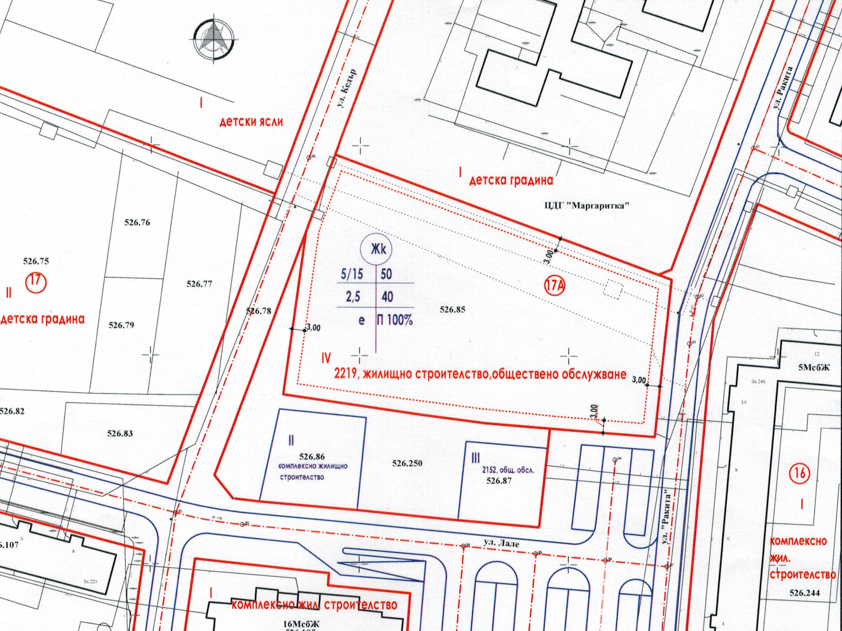 Търговският център ще се реализира като едноетажно застрояване с правоъгълна форма със застроена площ приблизително 2000 кв.м. В него ще се разположат магазин с шоурум и обслужващи площи, свързани с основната дейност на дружеството възложител – търговия на едро и дребно на консумативи и компоненти за хладилна, климатична и авто-климатична техника - хладилни компресори и климатични компресори, части за  автоклиматици, медни тръби и други. б) взаимовръзка и кумулиране с други съществуващи и/или одобрени инвестиционни предложенияЗа района на избраната площадка няма утвърдени с устройствен или друг план производствени дейности, които да противоречат по някакъв начин на инвестиционното ни предложение. То не засяга и не противоречи на други утвърдени устройствени проекти или  програми.Действащият УПИ III-501.1698 е с отреждане „За жилищно строителство, обществено ослужване“, съгласно одобрен ПУП-ПРЗ със Заповед № ОА-1832 / 27.06.2008г. на Кмет на  Община Пловдив. Намира се в регулацията на град Пловдив.В съседство с имота са разположени урегулирани поземлени имоти с реализирано обществено застрояване за детска ясла и детска градина, комплексно застрояване и имоти с отреждане „За друг вид застрояване“. Търговският център няма да окаже негативно влияние върху здравето на хората и тяхното имущество. Няма да бъдат засегнати чужди интереси и собственост.Инвестиционното предложение ще се реализира в собствен имот, след одобряване на технически инвестиционен проект по части „Архитектура“, „Конструкции“, „Електро“, „ВиК“, „ОВК“, „Енергийна ефективност“, „Пожарна безопасност“, „Геодезическа“ от Район „Източен“, Община Пловдив и издаване на разрешение за строеж от Главния архитект.Доказана е възможност за електроснабдяване и водоснабдяване на търговския обект, отвеждане на отпадните води, както и транспортно – комуникационното обслужване на площадката.Застрояването ще е съобразено с изискванията на приложимото законодателство относно условията и редът за строителство и в съответствие със санитарните, екологични и противопожарни норми.в) използване на природни ресурси по време на строителството и експлоатацията на земните недра, почвите, водите и на биологичното разнообразиеПо време на строителството на търговския център ще се използват инертни материали, вода, електроенергия и горива за наличната техника.Водни количества ще се използуват по време на строителството за нуждите на строителните работници, а и в последствие при експлоатацията – за питейно-битови нужди, както и за поддържане на чистотата на площадката, озеленените площи и за противопожарни нужди.Необходимите водни количества по време на строителството и експлоатацията на обекта се предвижда да бъдат осигурени от съществуващата градска водопроводна мрежа, експлоатирана от „ВиК“ ЕООД. Водоснабдяването на площадката с вода за битово-питейни нужди ще се изпълни чрез изграждане на сградно водопроводно отклонение от съществуващия уличен водопровод, преминаващ по прилежащата улица „Ракита“ от изток. За отчитане на изразходваното водно количество е предвиден общ водомерен възел с необходимата спирателна арматура, разположен непосредствено след навлизане на водопроводното отклонение в границите на имота.Електрозахранването на търговския център ще се осъществи, съгласно изискванията на експлоатационното дружество ЕР-Юг. Ще се изтегли захранващ кабел НН от определена точка от конструкцията на съществуващата ел. мрежа, по съгласувано трасе, до ново стандартизирано електромерно табло, монтирано на границата на имота на потребителя.Отчитането на консумираната електрическа енергия ще става посредством необходимия брой средства за търговско измерване, монтирани в електромерното табло.За постигане на ниска енергоемкост на сградата, ще бъдат изчислени показатели, характеризиращи енергопреобразуващите и енергопреносните свойства на ограждащите й конструкции; показателите за годишния разход на енергия. Всички предвидени съоръжения за поддържане на необходимия микроклимат ще бъдат икономични по отношение на консумация на електроенергия.Баластра и пясък ще се използува при  строителството на търговския център.Употребата на дървен материал ще се състои в използването на същия за подпори при направата на кофраж.Строителните материали – бетон, строителни разтвори, стомана, метали, тръби за ВиК отклоненията, кабели и проводници за инсталациите и др. ще се доставят от фирмата, която ще изпълнява строителните работи по предварително изготвени количествени сметки към инвестиционните проекти, с цел оптимизиране на строителния процес и минимизиране на строителните отпадъци.Електроенергията и питейната вода ще се ползват след сключване на договор с експлоатационните дружества „ЕР-Юг” и „Водоснабдяване и канализация ЕООД” – Пловдив.г) генериране на отпадъци - видове, количества и начин на третиране, и отпадъчни водиНе се планира постоянно съхранение на отпадъци на строителната площадка. Не се очаква да се генерират строителни отпадъци, притежаващи опасни свойства. Обектът не може да се охарактеризира като замърсена площадка и не попада в обхвата на Приложение № 11 към чл. 16, ал. 3 от Наредба за управление на строителни отпадъци и влагане на рециклирани строителни материали.Замърсяване не се очаква, освен формирането на отпадъци при извършване на строителството на обекта, които при правилно управление няма да създадат замърсяване на околната среда. С оглед недопускане замърсяване на прилежащите площи и околната среда ще се предприемат мерки за осигуряване на съдове и организиране на временни площадки за съхраняване на отпадъците до предаването им на оторизирани фирми за последващо третиране и/или до извозването им на съответни депа, отговарящи на изискванията на Наредба № 6 от 27.08.2013г. Строителните отпадъци, които се очаква да се генерират по време на строителството на търговския център, ще се събират в отделни контейнери, разделно по кодове, за да бъдат селектирани за повторна употреба и за рециклиране или за събиране и транспортиране на отпадъците от строителя на обекта до определени места за третиране и обезвреждане. По време на строителството се предвижда използването на характерните за този вид обекти стандартизирани строителни материали. Отпадъци от строителството - строителни почви и геоложки материали, опаковките на строителните материали, главно синтетични полимери и други с изкуствен произход ще бъдат събирани и предавани за вторични суровини. Металната конструкция ще бъде изготвена в заводски условия и ще се сглобява на място. Бетоновите остатъци ще се транспортират до общинското депо за строителни отпадъци. Отпадъците по време на строителството ще се извозват на определено от Общината депо за същите. Предвидените строителни материали за вътрешните и външни довършителни работи са: гипсова мазилка, латекс, стенни обшивки, врати, гранитогрес, керамика, фаянс,  структурни мазилки, фасадно остъкление и др.При изграждането на търговския център няма да се генерират значителни количества строителни отпадъци, тъй като влаганите в строителството продукти и материали ще бъдат заготвяни, изработвани и доставяни според данните, предоставени в количествените сметки към проектната документация. Възможните отпадъци са следните:17.05.06.  			Изкопани земни маси при направа на фундаментите на сградата – ще се използват за рекултивация на терена и направа на обратни насипи;17.09.04. 			Смесени отпадъци от строителството, които ще се извозят на указано от Кмета на общината депо.17.02.01 			Дървени отпадъци 17.04.07			Смеси от метали20.03.01 			Смесени битови отпадъци от работещите на територията на площадката по време на строителния процес. Количеството на тези отпадъци ще бъде малко.Всички отпадъци, генерирани по време на строителството ще се събират разделно и временно ще се съхраняват по подходящ начин, съгласно техния произход, вид, състав и характерни свойства в съответствие с изискванията на ЗУО и подзаконовите нормативни актове, за да бъдат селектирани за повторна употреба и за рециклиране или за събиране и транспортиране на отпадъците от строителя на обекта до определени места за третиране и обезвреждане.Точните количества и типа на строителните отпадъци ще бъдат определени с изготвянето на техническия инвестиционен проект и плана за управление на строителни отпадъци /ПУСО/, които се одобряват и съгласуват преди започване на строителството от Район „Източен“, Община Пловдив.Бракувани по време на строителството луминисцентни осветителни тела ще се събират, съхраняват и предават отделно от специално назначено лице на обекта към фирма, имаща право да ги приема.По време на експлоатацията на търговския център ще се генерират смесени битови отпадъци, формирани от работещи и посетители – опаковки, хранителни отпадъци и др. с код 20.03.01, както и отпадъци от опаковки от група 15 01 – хартиени, пластмасови, стъклени и метални опаковки.Битовите отпадъци, които ще се формират от изпълнителите на обекта по време на строителството, както и тези, които ще се формират по време на експлоатацията на търговския център, ще се събират на определената от общината площадка в контейнери, непозволяващи разпиляването им. Същите ще се извозват съгласно графика за сметосъбиране и сметоизвозване. Отпадъците от опаковки ще бъдат предавани на база сключен договор с организация по оползотворяване. При реализацията и експлоатацията на инвестиционното предложение стриктно ще се спазват изискванията на Закона за управление на отпадъците и подзаконовите нормативни актове.По данни на експлоатационното дружество „ВиК“ ЕООД гр. Пловдив, заустването на отпадните водни количества от търговския център ще става в съществуващ уличен канал, преминаващ по прилежащата улица „Ракита“ от изток.Сградното канално отклонение ще се изпълни от дебелостенни РVС тръби, с диаметър оразмерен да провежда отпадното водно количество от обекта. Отводняването на сградата ще бъде чрез улуци и водосточни тръби, които ще се заустват в площадковата канализация под настилката на кота 0.00.Приети са оразмерителни параметри за гр. Пловдив за жилищни територии q=314 л/сек/ха, Р=3.Отпадните води от обекта ще отговарят на Нормите за технически допустима степен на замърсяване на отпадни води, постъпващи в градската канализационна мрежа.Точните оразмерителни водни количества ще бъдат заложени във фазата на работното проектиране, отчитайки броя на работещи и посетители.д) замърсяване и вредно въздействие; дискомфорт на околната средаКомфортът на околната среда е съвкупност от природни фактори и условия, съчетание на природни образувания и географски дадености (релеф, растителност, водни пространства, оптимална температура, влажност на въздуха и др.). В процеса на строителството е възможно само временно замърсяване чрез запрашаване на въздуха през периода на работа на изкопните машини. Останалите рискове за замърсяване могат да възникнат относно подземните води и почвите само при аварийни разливи на масла и горива при неизправни машини. Последните могат да бъдат само с локален и временен характер.Неблагоприятните въздействия, които биха могли да се очакват върху околната среда са свързани с шумово и прахово замърсяване по време на строителството.Предвидено е да се предприемат мерки за намаляване на отрицателните последици, разделени в две групи:А/ по време на строителствотоОпазване на почвите и земите.Строителната техника ще се движи само в границите на отредения терен.Сервизирането на техниката и технологичните съоръжения ще се извършва в специализирани сервизиРегламентиране и устройване на местата за събиране на строителните отпадъци;Б/ по време на експлоатациятаПречистване на отпадните битово-фекални преди заустването им Регламентиране и устройване на местата за събиране на битовите отпадъци;Контрол върху отпадъцитеИзграждането на търговския център ще бъде свързано с минимални по обем изкопно-насипни работи, изкопаване и преместване на земни маси и други материали, затова по време на строителство се очаква отделяне на суспендирани частици прах. ﻿Изкопните работи ще са с продължителност не повече от 10 дни. Поради това праховото замърсяване ще бъде незначително и то основно в рамките на обекта т.е. ще има определено локален характер. След завършване на строителството ще се извърши озеленяване на свободното дворно място с подходяща храстова и дървесна растителност. Голяма част от атмосферните замърсители ще бъдат поети от предвиденото озеленяване. Растенията имат силно изразена филтрираща способност. В съответствие с одобрения ПУП-ПРЗ за имота се предвижда озеленяване минимум 40% от площта на имота.Емисиите, получени при изграждането и експлоатация на търговския център, не дават основание както по количество, така и по състав да се счита, че ще повлияят върху качествата на атмосферния въздух, както в регионален, така и в локален мащаб.Не се очаква негативно въздействие върху качествата на повърхностните и подземни води в района. Шумът, наред със запрашаването, по своето хигиенно значение е на първо място сред неблагоприятно действуващите фактори в околната среда.Шумовото натоварване в района ще се формира от движещата се механизация и автомобили по време на строителството на сградата.Изграждането и експлоатацията на търговския център обаче няма да причини шумово наднормено натоварване на жизнената среда, както и на растителния и животински свят. Строителят няма да допусне отклонение от установените норми, регламентирани в Таблица № 2 „Гранични стойности на нивата на шума в различните територии и устройствени зони в урбанизираните територии и извън тях” по Наредба № 6 от 26.06.2006 г. за показателите за шум в околната среда, отчитащи степента на дискомфорт през различните части на денонощието, граничните стойности на показателите за шум в околната среда, методите за оценка на стойностите на показателите за шум и на вредните ефекти от шума върху здравето на населението,  издадена от министъра на здравеопазването и министъра на околната среда и водите.Реализацията на инвестиционното предложение няма да създаде дискомфорт, изразяващ се в раздразнение и неудобства към факторите на околната среда и населението.При правилно изпълнение на залегналите дейности по реализация на строителството няма да възникнат ситуации, свързани с отделяне на емисии замърсяващи въздуха и/или подземните води, както и генериране на опасни отпадъци и създаването на дискомфорт на околната среда.Не се очаква влошаване на екологичното състояние на флората и фауната в района, тъй като няма източници на замърсяване на въздуха, почвите и водите при стриктното спазване на технологичните процеси, т. е. не се очаква да настъпи дискомфорт на околната среда след реализиране на инвестиционното предложение.е) риск от големи аварии и/или бедствия, които са свързани с инвестиционното предложениеИнвестиционното предложение за изграждане на търговски център не се класифицира като предприятие и/или съоръжение с нисък рисков потенциал или предприятие и/или съоръжение с висок рисков потенциал, в което са налични опасни вещества по приложение № 3, поради което не е необходимо да се подава уведомление за извършената класификация с цел предотвратяване на големи аварии с опасни вещества и ограничаване на последствията от тях за живота и здравето на хората и за околната среда.Като риск може да се разглежда вероятността дадена потенциална опасност, свързана със строителството да засегне неблагоприятно компонентите на околната среда или населението.  Риск е всеки случай на съмнително събитие (възникнало или неизбежно), което може да има неблагоприятен ефект върху околната среда и/или човека. Строителят на търговския център, съгласно изискванията за здравословни и безопасни условия на труд, ще осигури индивидуални средства за защита: работно облекло на ангажираните в строителния процес и на обслужващия персонал с цел избягване на предпоставки за възникване на опасни инциденти, съобразено със специфичната работа.За реализацията на обекта ще се изготви проект „План за безопасност и здраве“, в който ще бъдат дадени насоки по организация на строителството, технологична последователност на строителните работи, необходимите материали, техническата безопасност, хигиена на труда и пожарна безопасност, съгласно “Наредба № 2 за минималните изисквания за здравословни и безопасни условия на труд при извършване на строителните и монтажните работи от 22.03.2004 год.,  които стриктно ще се спазват при изпълнението на обектите. В съответствие с  Наредба № Із – 1971 – за строително – технически правила и норми за осигуряване пожарна безопасност при пожар /обн. ДВ, бр. 96 от 2009г.; доп. ДВ, бр. 17 / 2010г./, ще се даде техническо решение за евакуацията на работещи и посетители, местата за поставяне на подръчни средства за пожарогасене, както и други мерки осигуряващи безопасна и безаварийна работа  по време на строителството и експлоатация на търговския център.По време на експлоатацията при неправилна работа и не добра поддръжка на инсталациите и при неспазване на изискванията за безопастност на труда има рискове от инциденти. Тези рискове също могат да бъдат избегнати, като се следи за състоянието и нормална работа на същите.Други възможни рискови фактори са свързани предимно с природни катаклизми: земетресения, наводнения, бури и др, които възложителят не би могъл да предвиди.ж) рисковете за човешкото здраве поради неблагоприятно въздействие върху факторите на жизнената среда по смисъла на § 1, т. 12 от допълнителните разпоредби на Закона за здраветоСъгласно § 1, т. 12 от допълнителните разпоредби на Закона за здравето, "Факторите на жизнената среда" са:а) води, предназначени за питейно-битови нужди;б) води, предназначени за къпане;в) минерални води, предназначени за пиене или за използване за профилактични, лечебни или за хигиенни нужди;г) шум и вибрации в жилищни, обществени сгради и урбанизирани територии;д) йонизиращи лъчения в жилищните, производствените и обществените сгради;е) (изм. - ДВ, бр. 41 от 2009 г., в сила от 02.06.2009 г.) нейонизиращи лъчения в жилищните, производствените, обществените сгради и урбанизираните територии;ж) химични фактори и биологични агенти в обектите с обществено предназначение;з) курортни ресурси;и) въздух.Водоснабдяването на търговския център ще се изпълни от съществуващ уличен водопровод, преминаващ по прилежащата улица „Ракита“ от изток. Сградното водопроводно отклонение ще се изпълни от тръби PE-HD с диаметър, оразмерен да провежда необходимото водно количество, потребно за нуждите на обекта.Настоящото инвестиционно предложение няма да окаже неблагоприятно въздействие върху източници на води, предназначени за питейно-битови нужди.В близост до инвестиционното предложение няма утвърдени зони за къпане. Реализацията на инвестиционното предложение не предвижда изграждане на плувни басейни за обществено предназначение по смисъла на §1, т. 9 от Допълнителните разпоредби на Закона за здравето, които подлежат на държавен здравен контрол.За водоснабдяване на площадката няма да ползват подземни води, както и минерални води от водоизточници, използвани за питейни, лечебни и профилактични и хигиенни и спортно-рекреативни цели.В предвидения за изграждане търговски център няма източници на шум, както и обитаеми зони, които е необходимо да бъдат осигурени срещу външен шум.Има вероятност от поява на шумови въздействия единствено по време на строителството на сградата, но те ще са краткотрайни, временни и в рамките на допустимите норми. За осигуряване на защитата от шум по време на строителството, строежът ще се проектира с използване на технологии и машини които предполагат, че шумът при изграждането му, достигащ до хората в близост, няма да надвишава нивата, които застрашават тяхното здраве, и ще им позволява да работят при задоволителни условия на труд.По време на експлоатацията на търговския център, предвидените машини и съоръжения, свързани с оптимално поддържане на изискуемия микроклимат, ще бъдат избрани с ниски шумови характеристики.Вентилаторите ще се монтират в шумоизолирани боксове върху вибропоглъщащи тампони. Между вентилаторите и въздуховодите ще се монтират меки връзки (маншети), с цел ограничаване на разпространение на вибрациите.Въздействието върху околната среда по време на строителството и ползването на търговския център, включително защита от шум, се очаква в границите на нормите за подобен вид строежи.Инвестиционното предложение не е свързано с производствена дейност и няма източници на производствен шум в околната среда. Имотът се намира в границите на град Пловдив и в близост има изградени обществени и търговски сгради, комплексно застрояване, които не влизат във функционално противоречие с новото застрояване. Строителството и експлоатацията на търговския център не са свързани с излъчване йонизиращи лъчения, нейонизиращи лъчения, химични фактори и биологични агенти. Сградата е с обществено предназначение и е свързана с масов достъп на хора. Ще бъдат спазени всички изисквания за достъпна среда, санитарно-хигиенните норми и  противопожарните изисквания за този вид търговски обекти.С реализация на инвестиционното предложение не се засягат курортни ресурси -минерални води, лечебна кал (лагунно-лиманна, изворна и езерна утаечна кал, бентонитови глини и торф) и местности с благоприятни фактори за лечение, профилактика и почивка.Не се очаква въздействие върху атмосферния въздух и атмосферата, тъй като в търговския център няма организирани и/или неорганизирани емисии и прах, които биха повлияли на качеството на атмосферния въздух.В процеса на строителството е възможно само временно замърсяване чрез запрашаване на въздуха през периода на работа на изкопните машини, също от изгорелите газове от двигателите с вътрешно горене на машините, осъществяващи строителните и транспортни дейности.Тези емисии ще зависят от броя и вида на използваната при строителството техника. Концентрацията на праховите частици до голяма степен ще зависи от сезона, през който ще се извършват строителните дейности, климатичните и метеорологичните фактори и предприетите мерки за намаляване праховото натоварване. Местоположение на площадката, включително необходима площ за временни дейности по време на строителството. Прилагаме скица, показваща границите на инвестиционното предложение, даваща информация за физическите и природните характеристики на обекта.  Поземлен имот 56784.526.85, област Пловдив, община Пловдив, гр. Пловдив, район Източен, п.к. 4000, ул. ЛАЛЕ, вид собств. Частна, вид територия Урбанизирана, НТП За друг вид застрояване, площ 4328 кв. м, стар номер 2219, квартал 17а, парцел II, Заповед за одобрение на КККР № РД-18-48/03.06.2009 г. на Изпълнителния директор на АГКК.През имота, предмет на инвестиционното намерение, не преминават съоръжения, които да налагат ограничения при ползването му.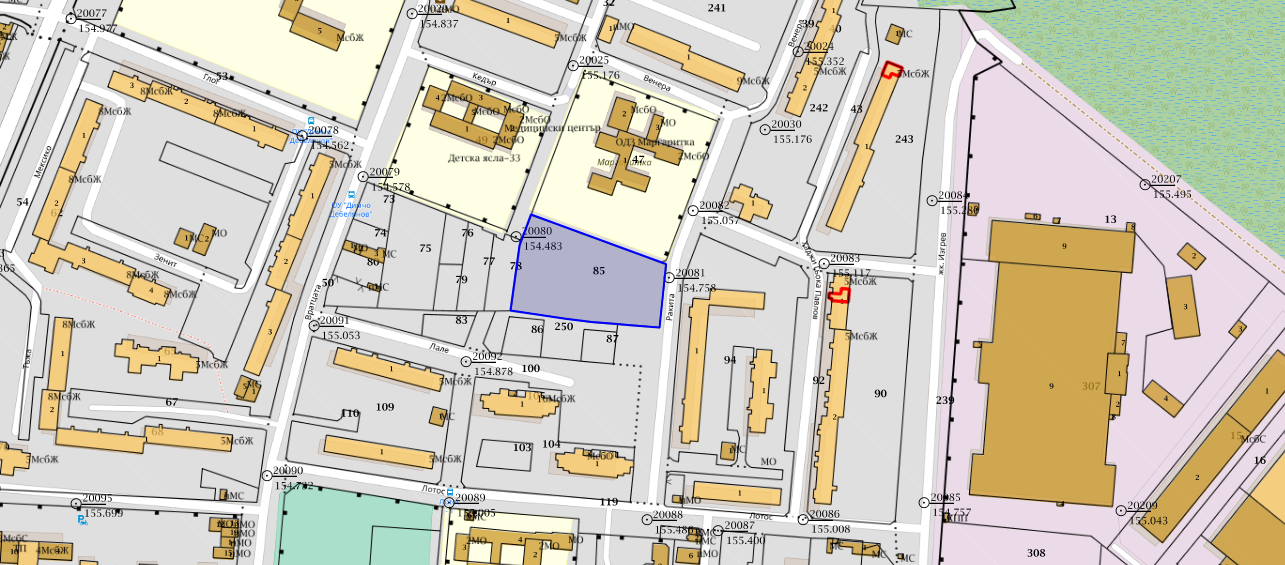 Имотът граничи на изток с улица „Ракита“, на север - с имот за детско заведение, на северозапад – с второстепенна улица, на запад и юг с имоти с НТП За друг вид застрояване.С инвестиционното предложение няма да се промени съществуващата пътна инфраструктура. По време на строителството на търговския център е необходимо да се определят площи за временно разтоварване и складиране на строителни материали, както и площи за временно събиране на отпадъци, непозволяващо разпиляването им. Тези площи ще са необходими с цел да се опазят от замърсяване имота и съседните терени. При разработването на проекта за организацията на строителния процес ще бъдат отразени и площите за временно разтоварване и складиране на материалите.Предвид географското разположение и предмета на дейност на разглеждания обект, не се очаква въздействие с трансграничен характер по време на изграждане и/или експлоатацията му.Допълнителна площ за временни дейности по време на строителството, извън площадката, не е необходима.Реализирането на инвестиционното предложение ще се извърши съгласно одобрен технически инвестиционен проект и условията, определени в разрешение за строеж от Главен архитект на Район „Източен“, Община Пловдив.Имотът, предмет на инвестиционното предложение, не попада в границите на защитени зони от Европейската екологична мрежа „НАТУРА 2000“, както и в границите на защитени територии по смисъла на чл. 5 от Закона за защитените територии.Описание на основните процеси (по проспектни данни), капацитет, включително на съоръженията, в които се очаква да са налични опасни вещества от приложение № 3 към ЗООС.В съответствие с издадената скица с виза за проучване и проектиране на инвестиционен проект от Главен архитект на Община Пловдив – Район „Източен“ в УПИ IV-2219, жилищно строителство, обществено ослужване, квартал 17а по плана на кв. „Изгрев“, гр. Пловдив, съответстващ на ПИ с идентификатор 56784.526.85 по кадастралната карта и кадастралните регистри на гр. Пловдив, Община Пловдив, Област Пловдив се допуска изготвяне на проект за ново свободно застрояване за „Търговски център за продажба на части за хладилна, климатична и авто техника и компоненти“, съгласно нанесени ограничителни линии на застрояване, котировки и позакатели за режима на застрояване в устройствена зона „Жк“, съгласно чл. 19 от Наредба № 7 / 2003г. за правила и нормативи за устройство на отделните видове територии и устройствени зони: Етажност до 15м,  П застр. - до 50%, Кинт до 2.5, Позел - минимум 40%, Паркиране – 100%.Търговският център ще се изгради като едноетажна сграда – хале със стоманена конструкция и покритие от термопанели. Застрояването ще бъде с правоъгълна форма в план, със застроена площ приблизително 2000 кв.м., което е допустимо по утвърдените градоустройствени показатели.С лице към улица „Ракита“ ще бъде ситуиран търговския обект – магазин шоурум, зониран по отделни групи предлагани стоки – консумативи и компоненти за хладилна и  климатична техника, автоклиматици и части за тях, компресори, медни тръби и други. Складовата част ще бъде организирана в дъното на застройката, където в неразсипни и негорими опаковки и по стелажи ще се съхраняват отделни видове стоки. Обслужването на складовата дейност ще се извършва с подемна складова техника – палетни и транспортни колички, мотокари.Магазинът ще разполага със санитарни възли за посетители и персонал. За служителите ще се предвидят необходимите санитарно – битови помещения, гардеробни и стая за почивка. За ръководния екип ще бъде организиран офис за административно – делово обслужване. Предвидено е търговския център да се изгради като едноетажна сграда – хале със стоманена конструкция. Основните носещи конструктивни елементи са метални колони, столици и ивични основи за постоянни и временни товари.Покритието на сградата и стенното ограждане ще бъдат термопанели. Фундирането ще се реши с ивични стоманобетонови фундаменти. Анкерирането на металната конструкция ще бъде анкерни болтове, както и с анкери Хилти.На кота терен ще се изпълни стоманобетонова настилка. За защита на стоманената конструкция се предвижда антикорозионна защита с грунд и връхно покритие – алкидна или друга боя за метал, съвместима с нанесения грунд.Не се предвижда използване на взрив при реализацията на инвестиционното предложение. Изкопите ще се извършат механизирано.За постигане на ниска енергоемкост на сградата, ще бъдат изчислени показателите, характеризиращи енергопреобразуващите и енергопреносните свойства на ограждащите й конструкции; показателите за годишния разход на енергия. Всички предвидени съоръжения за поддържане на необходимия микроклимат ще бъдат икономични по отношение на консумация на електроенергия.Подробни данни за търговския център ще бъдат представени в разработките на техническия инвестиционен проект. Предвидените технологии за реализацията ще отговарят напълно на европейското и българското законодателство. Строителството ще бъде ново, като ще се имат предвид най-добрите налични практики в тази сфера, изпълнявани от сертифицирани строително-монтажни фирми. Строителството не е свързано с добив на подземни богатства и използване на невъзобновяеми природни ресурси, което да доведе до трайни невъзтановими физически промени в района.Транспортното обслужване на имота, предмет на инвестиционното предложение се осъществява от прилежаща общинска улица от изток, поради което не се налага промяна на съществуващата пътна инфраструктура.Ще се предвидят необходимите паркоместа за работещи и посетители, в рамките на имота, съгласно изискванията на Приложение № 5 от Наредба № РД-02-20-2 от 20 декември 2017 г. за планиране и проектиране на комуникационно-транспортната система на урбанизираните територии. Електрозахранването на търговския център е предвидено да се изпълни от съществуващата електропреносна мрежа, експлоатирана от Електроразпределение-Юг, като присъединяването ще се осъществи от най – близката точка на присъединяване, определена от експлоатационното дружество, съответстваща на заявената мощност. На границата на имота на потребителя ще се монтира ново стандартизирано електромерно табло, в което ще се монтират средства за търговско измерване на консумираната електрическа енергия.Предвидено да се изградят следните видове ел. инсталации: силова инсталация, осветителна инсталация, слаботокови инсталации, заземителна инсталация, мълниезащитна инсталация.Подсигуряването на необходимия микроклимат в търговския център ще става с централна климатична инсталация.Съгласно санитарните изисквания, сградата ще се обезпечи с вода с питейни качества от уличната водопроводна мрежа и ще се свърже със съществуващата улична канализация.Водоснабдяването на площадката с вода за битово-питейни нужди ще се изпълни от съществуващ уличен водопровод, преминаващ по прилежащата улица „Ракита“ от изток. Сградното водопроводно отклонение ще се изпълни от полиетиленови тръби висока плътност РЕ-НD.За отчитане на изразходваното водно количество е предвиден общ водомерен възел с необходимата спирателна арматура, разположен непосредствено след навлизане на водопроводното отклонение в границите на имота. Заустването на отпадните водни количества от търговския център ще става в съществуващ уличен канал, преминаващ по прилежащата улица. Ще се изгради сградно канализационно отклонение от дебелостенни РVС тръби, което да провежда отпадното водно количество от обекта.Отпадните води от обекта ще отговарят на Нормите за технически допустима степен на замърсяване на отпадни води, постъпващи в градската канализационна мрежа.Дъждовните води от сградата ще се отвежда чрез улуци и водосточни тръби, които ще заустват в главната канализационна мрежа, развита под настилката на кота 0.00.Точните оразмерителни водни количества ще бъдат заложени във фазата на работното проектиране, отчитайки броя на работещи и посетители.Застрояването ще е съобразено с изискванията на приложимото законодателство относно условията и реда за строителство и в съответствие със санитарните, екологични и противопожарни норми. Не се предвижда други свързани с основния предмет спомагателни или поддържащи дейности.На площадката на обекта няма налични и няма да се съхраняват и използват опасни вещества от приложение № 3 към ЗООС.  4.   Схема на нова или промяна на съществуваща пътна инфраструктура.     Транспортното обслужване на ПИ с идентификатор 56784.526.85 по кадастралната карта и кадастралните регистри на гр. Пловдив, Община Пловдив, Област Пловдив, предмет на инвестиционното предложение, се осъществява от прилежаща общинска улица „Ракита“,  с която имотът граничи на изток. Улицата е с трайна настилка за транспортните средства. Не се налага промяна на съществуващата пътна инфраструктура.5.   Програма за дейностите, включително за строителство, експлоатация и фазите на закриване, възстановяване и последващо използване.     След необходимата процедура в РИОСВ за преценка необходимостта от ОВОС съвместно с преценка на необходимостта от оценка на съвместимост с предмет и цели на опазване на защитената зона и получаване на Решение по проведената процедура, ще се предприемат действия за одобряване на инвестиционен проект и реализацията му. Програмата за дейностите включва няколко етапа.Изработване и одобряване на инвестиционни проекти по части: Архитектура, Конструкции , Електро, ВиК, ОВКИ, Енергийна ефективност, Пожарна безопасност, Вертикална планировка и трасировъчен план и „Геодезическо заснемане”, План за безопасност и здраве, План за управление на строителните отпадъци. Съгласно изискванията на  ЗУТ инвестиционните проект ще се съгласуват и одобрят  от Главния архитект на Район „Източен“, Община Пловдив, който ще издаде разрешение за строеж.По искане на Възложителя изграждането на обекта ще бъде в рамките на 12 месеца. Стартирането на строителството започва с откриване на строителна площадка и определяне на строителна линия и ниво с представители на строител, възложител, строителен надзор и представител на Район „Източен“, Община Пловдив, съгласно  чл. 223, ал. 2 от ЗУТ.За обекта се заверява заповедна книга от строителния надзор и се уведомяват компетентните органи -  РДНСК – Пловдив, Район „Източен“, Община Пловдив, РСПБЗН и други при необходимост.Следва изграждане на обекта, съставяне на актове и протоколи по време на строителството,  изпитания на всички съоръжения, протоколи на ел. инсталацията от лицензирана фирма.След завършването на строежа и приключване на приемните изпитвания, ще се регистрира пред общината въвеждането на обекта в експлоатация, като се представи окончателен доклад по чл. 168, ал. 6 от ЗУТ, договорите с експлоатационните дружества за присъединяване към мрежите на техническата инфраструктура и удостоверение от Служба по геодезия, картография и кадастър, че е изпълнено изискването по чл. 175, ал. 5 от ЗУТ  и чл. 54 от ЗКИР.Съгласно Наредба № 5 от 28.12.2006г. за обекта ще се съставят технически и енергиен паспорт, който ще се завери в Район „Източен“, Община Пловдив.Организацията на дейностите по време на строителството е свързано с обособяване на площадка за временни дейности в рамките на самия имот, където ще се реализира строителството, което ще гарантира опазването на останалата част от имота и съседните земи и почви.По време на експлоатацията на обекта съседните земи и почви не са застрашени от замърсяване.В момента възложителят не предвижда закриване на дейности.6.   Предлагани методи за строителство.  Изпълнението на строителните и монтажни работи за изграждане на търговския център ще бъде ръчно и механизирано. При изграждането на сградата ще се използват традиционни строителни методи при търговско, промишлено и обществено строителство.Строителството ще се осъществи от вписани в Камарата на строителите в България строителни фирми за съответната категория строеж. По време на строителните и монтажни дейности ще се организират площи в рамките на имота за временна строителна база, в т.ч. за разполагане на фургони, мобилни тоалетни за изпълнителите, контейнери за отпадъци и други.Ще се използват съвременни методи на строителство и технологии, отговарящи напълно на европейското и българското законодателство.Предвидено е търговския център да се изпълни като едноетажно хале със стоманена конструкция. Покривното покритие е с термопанели с дебелина 10см. Ограждащите стени ще се изпълнят от термопанели с дебелина 10см., пълнеж от минерална вата и гипсокартон, за затваряне от вътрешната страна.Поради естеството на използваните материали и технология, кратките срокове, гъвкавост и добрите характеристики на крайния продукт, металните конструкции са приложими при редица постройки с различно предназначение.Металните конструкции, в часност металното хале, позволяват сравнително бърз монтаж и демонтаж, имат добра земетръсоустойчивост и ниска цена за поддръжка.Гъвкавостта на строителството дава възможност за персонализиране на постройката, която да задоволи максимално нуждите на възложителя. Предвидените строителни материали за вътрешните и външните довършителни работи са: гипскартон, мазилка, латекс, врати, гранитогрес, керамика, фаянс, структурно остъкляване и др. За инсталационната и технологична обезпеченост на обекта ще се ползват стандартизирани строителни материали – полиетиленови, полипропиленови тръби и PVC тръби, силови захранващи кабели, проводници, медни тръби и др.Строително-монтажните работи за търговския център ще се извършват в съответствие с одобрените проекти, като се спазва стриктно утвърдената организация на строителството, технологична последователност на строителните работи, необходимите материали, техническата безопасност, хигиена на труда и пожарна безопасност. Предвидените за влагане в строителството материали ще бъдат традиционни, съпроводени с изискуемите декларации за експлоатационни показатели, сертификати за качество на вложените материали, конструкции и детайли. Не се предвижда да се използват  материали, които да окажат неблагоприятно въздействие върху околната среда и здравето на хората. Всеки етап от строителството, както и качеството на влаганите материали ще бъдат оценявани  от фирмата, осъществяваща строителен надзор.7. Доказване на необходимостта от инвестиционното предложение.   Възложителят на настоящото инвестиционно предложение е собственик на УПИ IV-2219, жилищно строителство, обществено ослужване, квартал 17а по плана на кв. „Изгрев“, гр. Пловдив, съответстващ на ПИ с идентификатор 56784.526.85 по кадастралната карта и кадастралните регистри на гр. Пловдив, Община Пловдив, Област Пловдив, съгласно приложения нотариален акт за покупко – продажба на недвижим имот.Действащият УПИ е с отреждане „За жилищно строителство, обществено ослужване“. За същия има осигурен достъп от общинска улица, част от пътната мрежа на град Пловдив. В непосредствена близост до имота има добре изградена и функционираща техническа инфраструктура, което ще спомогне за реализацията на инвестиционното предложение. Дейността на дружеството възложител е свързана с предвижданията на инвестиционното предложение, а именно: търговия на едро и дребно на консумативи и компоненти за хладилна, климатична и авто-климатична техника -  хладилни компресори и климатични компресори, части за автоклиматици, медни тръби и други.В непосредствена близост до имота, предмет на инвестиционното намерение, от юг се намира търговското представителство на възложителя „ФРИГО – ХИМ“. С реализация на проекта се предвижда разширяване на дейността на дружеството.Местоположението на имота, големината му, интересите и опита на Възложителя в областта на търговията с хладилна, климатична и авто техника и компоненти са обусловили реализацията на инвестиционното предложение.В близост има множество обществени сгради и комплексни застройки, които са свързани с масов достъп на хора. Осигуреният автомобилен и пешеходен достъп, високият човекопоток са обстоятелства, взети предвид при изграждането на търговския център и при направената икономическата обосновка на проекта, както и при предвижданията за реализируемата възвръщаемост на направената инвестиция.С реализацията на инвестиционното предложение ще се подпомогне социално – икономическото развитие на района и ще се насърчи устойчивото му развитие. Ще бъде осигурена временна трудова заетост при изграждането на търговския обект, и постоянна такава по време на неговата експлоатация. Ще се привлекат множество контрагенти от различни икономически отрасли по време на реализацията, както и такива в областта на доставка на суровини и материали. Предвидено е инвестиционното предложение да се реализира защото:- Имотът е собственост на дружеството възложител;- Намира се в регулационните граници на град Пловдив и е с отреждане, съвместимо с предвижданията на проекта. Не се налага изработване на ПУП – ПРЗ за преотреждане на УПИ;- Природният и ресурсов потенциал на общината е подходящ и позволява реализацията на инвестиционното предложение; - В близост има изградени обсществени и търговски сгради, свързани с масов достъп на хора. Околното застрояване не създава нито функционални, нито обемно-пространствени конфликти с обекта;- Местоположението е подходящо избрано от гледна точка на пътно-транспортната обстановка. До търговския център има осигурен автомобилен и пешеходен достъп от общинска улица;- В съседство няма обекти подлежащи на защита;- В близост до имота има добре изградена и функционираща инфраструктура – електрозахранване, водоснабдяване, канализация;- Реализацията на инвестиционния проект представлява добра алтернатива от гледна точка на социално-икономическото развитие на общината.Поради всичко гореизложено, Възложителят счита за икономически обосновано да бъде изграден търговски център в УПИ IV-2219, жилищно строителство, обществено ослужване, квартал 17а по плана на кв. „Изгрев“, гр. Пловдив, съответстващ на ПИ с идентификатор 56784.526.85 по кадастралната карта и кадастралните регистри на гр. Пловдив, Община Пловдив, Област Пловдив.8. План, карти и снимки, показващи границите на инвестиционното предложение, даващи информация за физическите, природните и антропогенните характеристики, както и за разположените в близост елементи от Националната екологична мрежа и най-близко разположените обекти, подлежащи на здравна защита, и отстоянията до тях.Прилагаме скица, показваща границите на инвестиционното предложение, даваща информация за физическите и природните характеристики на обекта. 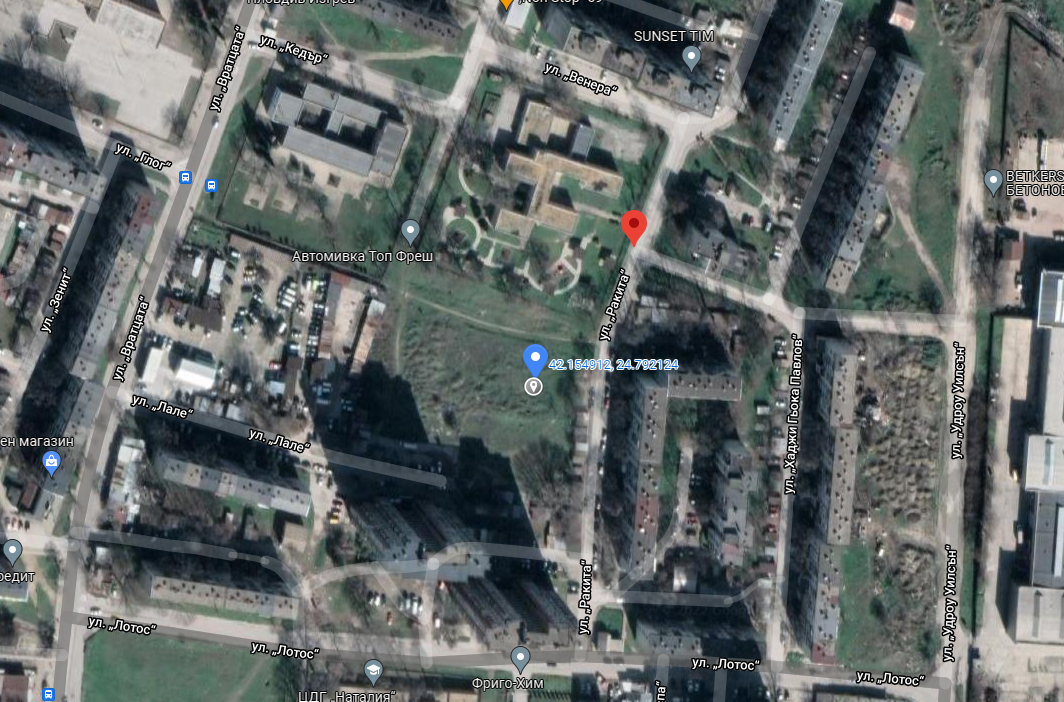 Реализацията на инвестиционното предложение за изграждане на търговски център ще се осъществи в УПИ IV-2219, жилищно строителство, обществено ослужване, квартал 17а по плана на кв. „Изгрев“, гр. Пловдив, съответстващ на ПИ с идентификатор 56784.526.85 по кадастралната карта и кадастралните регистри на гр. Пловдив, Община Пловдив, Област Пловдив.Площта на имота е 4328 кв.м. Застроената площ на търговската сграда е приблизително 2000 кв.м. Незастроената част от имота възлиза на 2328 кв.м, предвидени за облагородяване и озеленяване.От представеното писмо № ОВОС-2935-1 / 14.01.2021г., издадено от Регионална инспекция по околната среда и водите – Пловдив при МОСВ, е видно, че имотът, предмет на инвестиционното предложение, не попада в границите на защитени зони от Европейската екологична мрежа „НАТУРА 2000“. Най – близко разположената защитена зона Европейската екологична мрежа „НАТУРА 2000“ е BG0000578 „Река Марица“.  Защитената зона е определена по Директива 92/43/ЕЕС за опазване на природните местообитания и на дивата флора и фауна.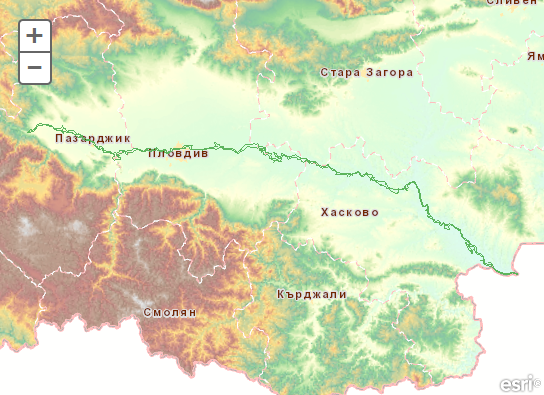 Защитена зона „Река Марица“ (BG 0000578) обхваща поречието на р. Марица в участъка й от областите Пазарджик, Пловдив, Стара Загора и Хасково. Общата площ на защитената зона е 14 693,10 ха. Зоната е важен биокоридор свързващ зоните в цяла южна България.Описание на зоната Островите и пясъчните коси в реката, както и дървесната и храстова растителност по бреговете и са най-важното място по поречието на река Марица за нощувка на световно застрашения вид малък корморан /Phalacrocorax pygmeus/. Тук се намира най-голямата нощувка на вида по поречието на Марица и за цялата Тракийска низина. Птиците пренощуват тук, а през деня се хранят във водоемите по поречието на реката и в низината. По време на зимуване в рамките на мястото се концентрира и речната чайка /Larus ridibundus/. Територията на Марица-Пловдив е разположена в съседство с втория по големина град в България – Пловдив. Зоната е подложена на силен антропогенен натиск от продължаващата урбанизация на района, както и от интензивните човешки дейности. Предмет на опазване в защитената зона са: природните местообитания – алувиални гори от черна елша (Alnus glutinosa) и планински ясен (Fraxinus excelsbi) крайречни смесени гори от летен дъб (Quercus robur), бял бряст (Ulmus laevis), планински и полски ясен (Fraxinus excelsior, F. angustifolia), крайречни галерии от бяла върба (Salix alba) и бяла топола (Populus alba) и др. Зоната представлява местообитание на редица редки и защитени животински видове, поради което предмет на опазване в нея от бозайниците са лалугер (Spermophilus citellus), видра (Lutra lutra), мишевиден сънливец (Myomimus roachi), от земноводните и влечугите червенокоремна бумка (Bombina bombina), обикновена блатна костенурка (Emys orbicularis), южна блатна костенурка (Mauremys caspica), шипобедрена костенурка (Testudo graeca), шипоопашата костенурка (Testudo hermanni), голям гребенест тритон (Triturus karelinii), а от рибите распер (Aspius aspius), маришка мряна (Barbus plebejus), обикновен щипок (Cobitis taenia), балкански щипок (Sabanejewia aurata), горчивка (Rhodeus sericeus amarus).Защитената зона представлява местообитание и място за гнездене и размножаване на редица редки и защитени видове птици, включени в Приложение I на Директива 79/409/ЕЕС – тръстиков блатар (Circus aeruginosus), ливаден блатар (Circus pygargus), малка бяла чапла (Egretta garzetta), осояд (Pernis apivorus), ръждива чапла (Ardea purpurea), земеродно рибарче (Alcedo atthis), нощна чапла (Nycticorax nycticorax) голяма бяла чапла (Egretta alba), бял щъркел (Ciconia ciconia), черен щъркел (Ciconia nigra), малък воден бик (Ixobrychus minutes), гривеста чапла (Ardeola ralloides), ливаден дърдавец (Crex crex), малък креслив орел (Aquila ротаппа), орел змияр (Circaetus gallicus) и др.Защитената зона е обявена с цел: - Опазване и поддържане на местообитанията на видовете птици предмет на опазване в зоната, за постигане на тяхното благоприятно природозащитно състояние; - Възстановяване на местообитанията на видовете птици предмет на опазване в зоната, за които е необходимо подобряване на природозащитното им състояние.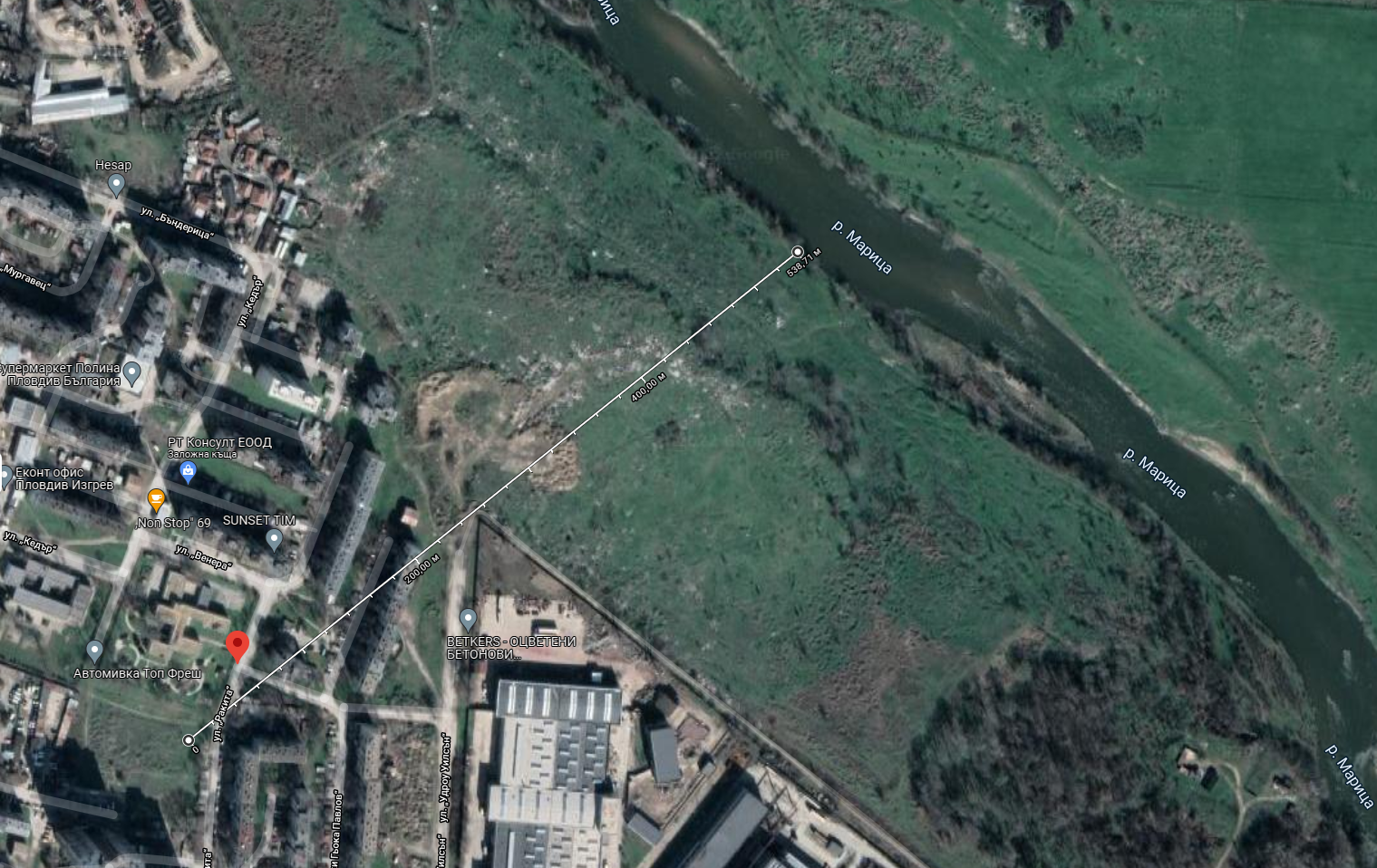 Отстоянието на поземления имот, предмет на инвестиционното предложение, до най-близката точка на защитената зона по права линия е приблизително 540 м.Въз основа на представената информация по Приложение 2 от ЗООС и на основание чл. 31 от ЗБР и чл. 2, ал. 1, т. 1 от Наредбата по ОС в хода на процедурата по ОВОС ще бъде извършена и преценка за вероятната степен на отрицателно въздействие на инвестиционното предложение върху предмета и целите на опазване на най-близката защитена зона.Имотът, предмет на инвестиционното предложение, не попада в границите на защитени територии по смисъла на чл. 5 от Закона за защитените територии.Няма локализирани паметници на културно-историческото наследство.На възложителя не е известно наличие в имота на находища на лечебни растения със стопанско значение и поставени под специален режим на опазване и ползване.Дейността, свързана с реализация на инвестиционното предложение няма да засегне и видове, свързани с водна среда. По време на експлоатацията на търговския център, извършваните дейности ще са организирани така, че да не се причинява замърсяване или дискомфорт на околната среда.9. Съществуващо земеползване по границите на площадката или трасето на инвестиционното предложение.     Действащият УПИ IV-2219 е с отреждане „За жилищно строителство, обществено ослужване“, съгласно одобрен и влязъл в сила ПУП-ПРЗ със Заповед № ОА-1832 / 27.06.2008г. на Кмет на  Община Пловдив. Намира се в регулацията на град Пловдив. Намеренията на възложителя са в съответствие с действащия подробен устройствен план и не противоречат на други утвърдени проекти или програми.В съседство с имота са разположени урегулирани поземлени имоти с реализирано обществено, търговско и комплексно застрояване.На този етап няма информация относно други планове за бъдещо използване на имотите в близост до територията на разглежданото инвестиционно предложение или в близост до него, които могат да бъдат засегнати от предложението. Характерът на инвестиционното предложение е съвместим функционално с начина на трайно ползване и застроителен режим на имотите в близост.10. Чувствителни територии, в т.ч. чувствителни зони, уязвими зони, защитени зони, санитарно-охранителни зони около водоизточниците и съоръженията за питейно-битово водоснабдяване и около водоизточниците на минерални води, използвани за лечебни, профилактични, питейни и хигиенни нужди и др.; Национална екологична мрежа.Реализацията на инвестиционното предложение не е свързана с генериране на отпадъчни води, съдържащи азотни съединения и не засяга уязвими зони, по смисъла на Директива 91/676/ЕИО и Наредба № 2 от 13.09.2007 г. за опазване на водите от замърсяване с нитрати от земеделски източници. Тя не засяга и зони, обявени за чувствителни по смисъла на Директива 91/271/ЕЕС и Закона за водите, описани в Плана за управление на речните басейни в Източнобеломорски район. Инвестиционното предложение няма да засегне чувствителни зони, уязвими зони и защитени зони. Не се предвижда изграждане на водоизточници и съоръжения за битово водоснабдяване, които да изискват санитарно-охранителна зона, както и ползване на минерални води.В границите на площадката на обекта и в непосредствена близост до нея няма обявени защитени природни територии по смисъла на Закона за защитените територии. От представеното писмо № ОВОС-2935-1 / 14.01.2022г., издадено от Регионална инспекция по околната среда и водите – Пловдив при МОСВ, е видно, че имотът, предмет на инвестиционното предложение, не попада в границите на защитени зони. Най-близката защитена зона от Европейската екологична мрежа „НАТУРА 2000“ е BG0000578 „Река Марица“. Въз основа на представената информация и на основание чл. 31 от ЗБР и чл. 2, ал. 1, т. 1 от Наредбата по ОС в хода на процедурата по ОВОС ще бъде извършена и преценка за вероятната степен на отрицателно въздействие на инвестиционното предложение върху предмета и целите на опазване на защитената зона.Инвестиционното предложение поради местоположението, характера и описаните степен и особености на влиянията няма да окаже въздействие върху предмета на опазване в  Защитени природни територии и зони, включително и в най-близко разположената.Реализацията на инвестиционното предложение няма да предизвика фрагментация на популациите на видовете, включени в предметите на опазване и влошаване на тяхната структура, както и сукцесионни процеси, водещи до промяна на видовия състав или в условията на средата -  химически, геоложки, климатични или други промени. Не се очаква и кумулативен ефект. При изграждането и експлоатацията на търговския център най-общо можем да очакваме непряко, постоянно и дълготрайно  въздействие, без проявления с отрицателен характер върху ключовите елементи на зоната.С реализацията на инвестиционното предложение не се предполагат значими промени по отношение на структурата и динамиката на популациите на растителните и животински видове в района.Аналогично и за цялата биота можем да очакваме непряко, постоянно и дълготрайно  въздействие, без значими проявления с отрицателен характер върху видовете и популациите в района.Изцяло ще липсва въздействие върху археологически, исторически и културни паметници.11. Други дейности, свързани с инвестиционното предложение (например добив на строителни материали, нов водопровод, добив или пренасяне на енергия, жилищно строителство).Не се предвиждат други основни дейности, освен описаните.  Инвестиционното предложение представлява изграждане на сграда с търговско и обществено – обслужващо предназначение и включва всички дейности, които съпътстват реализацията на такъв тип обекти – осигуряване на необходимите суровини и материали за строителството от специализирани фирми /бетоновъзел, арматурен двор, производители на ВиК и ел. материали/ по предварително зададени количества, осигуряване на ел. енергия и вода, както по време на строителството, така и по време на експлоатацията на търговския център. Предвидено е да се изпълни външно електрозахранване от съществуващата електропреносна мрежа по предварително посочени данни от експлоатационното дружество, присъединяване към водопроводната и канализационна мрежа, както и площадкови подземни връзки.Няма да има други дейности, свързани с добив на строителни материали, добив или  пренос на ел. енергия, които могат да окажат отрицателно въздействие върху околната среда.12. Необходимост от други разрешителни, свързани с инвестиционното предложение.Необходимите други разрешителни, след приключване на процедурата по реда на Глава VІ от ЗООС, свързани с инвестиционното предложение, са описани в т. 5 - Програмата за дейностите. - Решение по реда на ГлаваVI от ЗООС за преценка необходимостта от извършване на ОВОС;- Одобряване на технически инвестиционен проект от Район „Източен“, Община Пловдив;- Разрешение за строеж от Главен архитект на Район „Източен“, Община Пловдив;- Сключване на окончателни договори с експлоатационните дружества;- Удостоверение за въвеждане в експлоатация – от Район „Източен“, Община Пловдив;III. Местоположение на инвестиционното предложение, което може да окаже отрицателно въздействие върху нестабилните екологични характеристики на географските райони, поради което тези характеристики трябва да се вземат под внимание, и по-конкретно:съществуващо и одобрено земеползване;За територията на настоящото инвестиционно предложение има одобрен ПУП – ПРЗ със Заповед ОА-1832 / 27.06.2008г. на Кмет на  Община Пловдив. Действащият УПИ IV-2219 е с отреждане „За жилищно строителство, обществено ослужване“ от квартал 17а по плана на кв. „Изгрев“, гр. Пловдив и съответства на ПИ с ИД 56784.526.85 по кадастралната карта и кадастралните регистри на гр. Пловдив, Община Пловдив, Област Пловдив.Отредена е устройствена зона „Жк“ с устройствени показатели: Етажност до 15м,  П застр. - до 50%, Кинт до 2.5, Позел - минимум 40%, Паркиране – 100%.За реализацията на инвестиционното предложение не е необходимо да се предприема процедура за промяна проект на подробен устройствен план с ново предназначение на територията.Характерът на инвестиционното предложение е съвместим функционално с конкретното предназначение, допустимите дейности, допустимото застрояване, максималната плътност на застрояване, максималната интензивност на застрояване, начинът и характерът на застрояване и линиите на застрояване, определени с действащия ПУП – ПРЗ.мочурища, крайречни области, речни устия;Поземленият имот, предмет на инвестиционното предложение, не попада в мочурища, крайречни области и речни устия, поради което  не се очаква реализацията на инвестиционното предложение да окаже негативно влияние върху тези водни обекти и свързаните с тях влажни зони.крайбрежни зони и морска околна среда;Имотът, предмет на инвестиционното предложение, се намира в регулационните граници на град Пловдив. Градът е разположен в западната част на Горнотракийската низина, на двата бряга на река Марица, обявена за защитена зона от Европейската екологична мрежа „НАТУРА 2000". Имотът, предмет на проекта, не засяга крайбрежната зона на реката, както и територии - морска околна среда.планински и горски райони;Теренът е с равнинен характер. В границите на имота липсва дървесна растителност, представляваща гора по смисъла на Закона за горите и не се засягат планински и гористи местности.защитени със закон територии;Имотът, предмет на инвестиционното предложение, не попада в границите на защитени територии по смисъла на чл. 5 от Закона за защитените територии и в категориите резерват, национален парк, природна забележителност, поддържан резерват, природен парк, защитена местност.засегнати елементи от Националната екологична мрежа;Имотът, предмет на инвестиционното предложение, не попада в границите на защитени зони от Европейската екологична мрежа „НАТУРА 2000“.Най-близката защитена зона от Европейската екологична мрежа „НАТУРА 2000“ е BG0000578 „Река Марица“. Отстоянието на имота до най-близката точка на защитената зона по права линия е приблизително 540 м, поради което не се очаква реализацията му да окаже негативно влияние върху предмета и целите на опазване в защитената зона.Компетентен орган да извърши и прецени вероятната степен на отрицателно въздействие на инвестиционното предложение върху предмета и целите на опазване на най – близката защитената зона е РИОСВ Пловдив, въз основа на представената информация по Приложение № 2 от ЗООС.ландшафт и обекти с историческа, културна или археологическа стойност;Ландшафтът в района на инвестиционното предложение е антропогенизиран, т.е повлиян е от човешката дейност.Имотът се намира в регулацията на град Пловдив и попада в зона с реализирано обществено, комплексно жилищно и търговско застрояване.В непосредствена близост няма локализирани обекти с историческа, културна или археологическа стойност.територии и/или зони и обекти със специфичен санитарен статут или подлежащи на здравна защита.Инвестиционното предложение не представлява защитен обект и не попада в територии или зони със специфичен санитарен статут, подлежащи на здравна защита.IV.   Тип и характеристики на потенциалното въздействие върху околната среда, като се вземат предвид вероятните значителни последици за околната среда вследствие на реализацията на инвестиционното предложение:Въздействие върху населението и човешкото здраве, материалните активи, културното наследство, въздуха, водата, почвата, земните недра, ландшафта, климата, биологичното разнообразие и неговите елементи и защитените територии.При изграждането и експлоатацията на търговския център не се очаква да има негативно въздействие върху човешкото здраве. Процесът на строителство и експлоатация на обекта ще бъде съобразен с всички норми и технологични изисквания и няма да води до значими негативни последици по отношение на околната среда.  Не се очаква отрицателно въздействие върху здравето на хората заети с дейността, тъй като дейността не е източник на вредни вещества, шум, електромагнитни полета или други вредни физични фактори.Въздействие върху земеделието и материалните активи – няма, тъй като дейността ще се извършва само на предлаганата площадка.Не се очаква въздействие върху атмосферния въздух и атмосферата, тъй като в обекта няма организирани и/или неорганизирани емисии и прах, които биха повлияли на качеството на атмосферния въздух.Не се очаква отрицателно въздействие върху водите. Битовите отпадъчни води от търговския център ще бъдат зауствани в градската канализационна мрежа.Въздействие върху почвата и земните недра – не се очаква отрицателно въздействие. Почвите на площадката ще бъдат унищожавани само в местата на застрояване. Хумусът от тях ще бъде събиран и ще се използва за устройване на зелените площи.Предвиденият за изграждане търговски център се вписва в околната среда.Изграждането на сграда с търговско предназначение не би повлияло върху качествата на почвата и земните недра и не е свързано с дейности, оказващи отрицателно въздействие върху ландшафта в района.Върху останалите компоненти на околната среда – природните обекти, минералното разнообразие, биологичното разнообразие и неговите елементи, не се очаква въздействие при реализация на инвестиционното предложение.Не се очаква никоя от дейностите да има въздействие върху защитените територии на единични и групови недвижими културни ценности.По време на експлоатацията на търговския център, формираните отпадъци ще се събират в контейнери, които ще се обслужват от фирмата по сметосъбиране и сметоизвозване за района, чрез сключване на договор.Имотът не попада в границите на защитени територии по смисъла на Закона за защитените територии и в границите на защитени зони от Националната екологична мрежа,  поради което не се очаква въздействие върху този компонент.Въздействие върху елементи от Националната екологична мрежа, включително на разположените в близост до инвестиционното предложение.Националната екологична мрежа (НЕМ) се изгражда според изискванията на Закона за биологичното разнообразие. Нейните цели са: дългосрочно опазване на биологичното, геологично и ландшафтно разнообразие; осигуряване на достатъчни по площ и качество места за размножаване, хранене и почивка, включително при миграция, линеене и зимуване на дивите животни; създаване на условия за генетичен обмен между разделени популации и видове; участие на Република България в европейските и световни екологични мрежи; ограничаване на негативното антропогенно въздействие върху защитени територии.Националната екологична мрежа се състои от защитени територии, обявени според изискванията на Закона за защитените територии, и защитени зони, които се обявяват според изискванията на Директива 92/43/ЕИО на Съвета за опазване на естествените местообитания и на дивата флора и фауна и Директива 2009/147/ЕИО на Съвета относно опазването на дивите птици. В Националната екологична мрежа приоритетно се включват КОРИНЕ места, Рамсарски места, важни места за растенията и орнитологични важни места.Към настоящият момент в България са обявени 1015 защитени територии, които обхващат приблизително 5,3 % от територията на страната. Според Закона за защитените територии, защитените територии са 6 категории: резервати (55), национални паркове (3), природни забележителности (348), поддържани резервати (35), природни паркове (11), защитени местности (563).Защитените зони са част от Европейската екологична мрежа НАТУРА 2000.От представеното писмо № ОВОС-2935-1 / 14.01.2022г., издадено от Регионална инспекция по околната среда и водите – Пловдив при МОСВ, е видно, че имотът, предмет на инвестиционното предложение, не попада в границите на защитени зони от Европейската екологична мрежа „НАТУРА 2000“.Най-близката защитена зона от Европейската екологична мрежа „НАТУРА 2000“ е BG0000578 „Река Марица“. Площадката остои на приблизително 540 м по права линия от най – близката точка на границите й, поради което не се очаква реализацията на инвестиционното предложение да окаже негативно влияние върху предмета и целите на опазване в защитената зона. Въз основа на представената информация и на основание чл. 31 от ЗБР и чл. 2, ал. 1, т. 1 от Наредбата по ОС в хода на процедурата по ОВОС ще бъде извършена и преценка за вероятната степен на отрицателно въздействие на инвестиционното предложение върху предмета и целите на опазване на най-близката защитена зона от компетентния орган – РИОСВ Пловдив.Очакваните последици, произтичащи от уязвимостта на инвестиционното предложение от риск от големи аварии и/или бедствия.Инвестиционното предложение за изграждане на търговски център не се класифицира като предприятие и/или съоръжение с нисък рисков потенциал или предприятие и/или съоръжение с висок рисков потенциал, в което са налични опасни вещества по приложение № 3, поради което не е необходимо да се подава уведомление за извършената класификация с цел предотвратяване на големи аварии с опасни вещества и ограничаване на последствията от тях за живота и здравето на хората и за околната среда.Като риск може да се разглежда вероятността дадена потенциална опасност, свързана със строителството да засегне неблагоприятно компонентите на околната среда или населението.  Строителят на търговския център, съгласно изискванията за здравословни и безопасни условия на труд, ще осигури индивидуални средства за защита: работно облекло на заетите работници и на обслужващия персонал с цел избягване на предпоставки за възникване на опасни инциденти, съобразено със специфичната работа. По отношение на трудовия риск задължително ще се спазва технологичната дисцилина и инструкциите за безопасна работа. До обекта няма да се допускат необучени и неинструктирани работници.За реализацията на търговския център за продажба на части за хладилна, климатична и авто техника и компоненти ще се изготви проект „План за безопасност и здраве“, в който ще бъдат дадени насоки по организация на строителството, технологична последователност на строителните работи, необходимите материали, техническата безопасност, хигиена на труда и пожарна безопасност, съгласно “Наредба № 2 за минималните изисквания за здравословни и безопасни условия на труд при извършване на строителните и монтажните работи от 22.03.2004 год.,  които стриктно ще се спазват при изпълнението на обекта.По време на експлоатацията при неправилна работа и не добра поддръжка на инсталациите и при неспазване на изискванията за безопастност на труда има рискове от инциденти. Тези рискове също могат да бъдат избегнати, като се следи за състоянието и нормална работа на същите.Инвестиционните проекти, реализацията и експлоатацията на обекта ще бъдат изпълнени в съответствие с действащата техническа и нормативна база.С предвижданията, залегнали при реализацията на инвестиционното предложение по отношение на техника и методи, характер и мащаб не се очаква риск от инциденти, аварии и/или бедствия за околната среда и здравето на хората.Вид и естество на въздействието (пряко, непряко, вторично, кумулативно, краткотрайно, средно- и дълготрайно, постоянно и временно, положително и отрицателно).В етапа на строителството на търговския център, изграждане на външни връзки и прокарване на площадковите мрежи на техническата инфраструктура, описаните въздействия по отделни компоненти ще имат временно и краткотрайно въздействие до приключване на строителните и монтажни дейности. Основно пряко въздействие ще се окаже върху компонента почви, породено в резултат на изкопните работи за изграждането на сградата и инсталациите за прокарване на необходимите подземни комуникации.Въздействието по време на експлоатацията на търговския център се очаква да бъде пряко, дълготрайно, постоянно, без кумулативно действие, локално в рамките на разглежданата площадка, без изразен негативен ефект върху компонентите на околната среда.В близост на инвестиционното предложение има други съществуващи и одобрени с план урегулирани поземлени имоти, отредени за обществено обслужване и търговия.Генерираните отпадъци ще се третират съгласно изискванията на ЗУО, поради което не се очаква да окажат отрицателно въздействие върху компонентите на околната среда.  Степен и пространствен обхват на въздействието - географски район; засегнато население; населени места (наименование, вид - град, село, курортно селище, брой на населението, което е вероятно да бъде засегнато, и др.).Инвестиционното предложение ще се реализира в поземлен имот в регулацията на град Пловдив, Район „Източен“, Община Пловдив, Област Пловдив.Предвид характера и мащаба на инвестиционното предложение, реализацията му има локален обхват и не се очаква да засегне в негативен аспект населението на град Пловдив и други населени места в близост в областта. Вероятност, интензивност, комплексност на въздействието.При реализацията на проекта за изграждане на търговски център в имот в регулацията на град Пловдив няма вероятност за поява на отрицателни въздействия върху компонентите на околната среда, тъй като ще бъдат спазени изискванията на екологичното законодателство и ще се предприемат мерки, свързани с избягване, предотвратяване и намаляване на предполагаеми отрицателни въздействия върху околната среда и човешкото здраве.Възможното въздействие върху околната среда по време на строителството е пряко и краткотрайно, обхватът е локализиран в границите на площадката. Вероятността на появата е еднократна, ограничена във времето при строителството, без обратимост и периодична при експлоатацията (субективен фактор са недобросъвестност и бедствени ситуации).Предвид характера на инвестиционното предложение и липсата на производствена дейност, реализацията му няма да повлие върху качеството и регенеративната способност на природните ресурси. Компонентите на околната среда в района няма вероятност да бъдат подложени на интензивни и комплексни въздействия, предизвикващи наднорменото им замърсяване.Очакваното настъпване, продължителността, честотата и обратимостта на въздействието.Въздействието се появява със започване на строителството, като при въвеждането на търговския център в експлоатация степента му намалява. Продължителността на въздействието може да се каже, че съвпада с периода на строителните дейности на сградата и съоръженията на инженерната инфраструктура. През този период са характерни шумови въздействия от използваната строителна механизация и техника, както и  възможно прахово замърсяване по време на извършване на изкопните работи за фундаментите на сградата и при полагане на техническите проводи – електро и ВиК мрежи. Тези въздействия ще са краткотрайни, временни до завършване на строителството, обратими и в рамките на допустимите норми. Въздействието върху компонентите на околната среда по време на експлоатацията на търговския център е характерно за такъв тип обекти. Същото е минимално, постоянно, с продължителен ефект до момента на прекратяване на дейността.Комбинирането с въздействия на други съществуващи и/или одобрени инвестиционни предложения.Инвестиционното предложение няма връзка с други съществуващи и/или одобрени с устройствен план дейности и не се очаква комбинирано въздействие. Търговският център ще се изгради в територия, отредена за жилищно строителство, обществено ослужване, в съответствие с одобрен и влязъл в сила подробен устройствен план /ПУП-ПРЗ/ с необходимите схеми на инженерната инфраструктура – електроснабдяване, водоснабдяване, транспортна мрежа.Реализацията на инвестиционното предложение няма да доведе до кумулативно отрицателно въздействие върху компонентите на околната среда.Възможността за ефективно намаляване на въздействията.При строителството ще се вземат следните мерки за намаляване на отрицателното въздействие върху околната среда и хората:ограничаване на прахоотделянето при извършване на изкопните работиосигуряване на необходимите лични предпазни средства на заетите на строителната площадка работнициизвършване на начален и периодичен инструктаж на ангажираните в строителството работнициизмиване на строителната механизация, ангажирана с извозване на земните маси и строителните отпадъциподдържане в изправност на заетата техника, съоръжения и механизация с цел предотвратяване на разливи от гориво, смазочни материали и избягване на трудови травми и злополукиконтрол и спазване на установения вътрешен трудов ред и програмата за управление на отпадъците В съответствие с чл. 156б. (Нов - ДВ, бр. 13 от 2017 г.) (1) от ЗУТ, преди започването на дейностите по изграждане на обекта ще бъде изготвен и одобрен проект в част „План за управление на строителните отпадъци“, включващ дейности по събирането, транспортирането, обезвреждането и оползотворяването на отпадъците, включително осъществяваният контрол върху тези дейности, както и дейности по предотвратяване на отпадъци, който е изготвен съгласно разпоредбите на Наредба за управление на строителните отпадъци и за влагане на рециклирани строителни материали приета, с МПС № 267 от 05.12.2017г.За реализацията на търговския център ще се изготви проект „План за безопасност и здраве“, в който ще бъдат дадени насоки по организация на строителството, технологична последователност на строителните работи, необходимите материали, техническата безопасност, хигиена на труда и пожарна безопасност, съгласно “Наредба № 2 за минималните изисквания за здравословни и безопасни условия на труд при извършване на строителните и монтажните работи от 22.03.2004 год., които стриктно ще се спазват при изпълнението на обекта.Трансграничен характер на въздействието.Реализацията на предложението не предполага трансгранично въздействие.Мерки, които е необходимо да се включат в инвестиционното предложение, свързани с избягване, предотвратяване, намаляване или компенсиране на предполагаемите значителни отрицателни въздействия върху околната среда и човешкото здраве.Мерките са свързани с опазване на компонентите на околната среда и околните терени от замърсяване и увреждане както при строителството, така и при експлоатацията на готовия търговски център. Предвидените мерки за предотвратяване, намаляване на отрицателните последици и недопускане на негативни въздействия върху отделните компоненти на околната среда и човешкото здраве се отнасят за съответните етапи от реализацията на инвестиционното предложение:По време на строителството и експлоатацията на търговския център се предвижда постоянен контрол върху изправността на техниката и връзките между елементите, осигуряване на подходящо работно облекло и лични предпазни средства на работниците. Работещите, преди назначението им преминават встъпателен инструктаж и се провежда периодичен такъв, както и курс за техника на безопасност и експлоатационни изисквания преди започване на работата на обекта.От реализацията на инвестиционното предложение не се очакват съществени отрицателни въздействия по отношение компонентите на околната среда и здравето на хората.V. Обществен интерес към инвестиционното предложениеВ съответствие с изискванията на чл. 4 ал.2 от Наредбата за условията и реда за извършване на ОВОС, едновременно с уведомяването в РИОСВ – Пловдив възложителят информира засегнатата общественост. РИОСВ – Пловдив ще осигури обществен достъп до информацията по приложение № 2, чрез съобщение на интернет страницата си за най-малко 14 дни за изразяване на становища от заинтересованите лица и ще предостави копие на искането и информацията по приложение № 2 на съответната община/район/кметство.                 Изготвил възложител:……….........………                                                                                                                                                                        (на „ФРИГО-ХИМ“ ЕООД)Прилагам:Прилагам:1. Информацията по приложение № 2 към чл. 6 от Наредбата за условията и реда за извършване на оценка на въздействието върху околната среда от наредбата – един екземпляр на хартиен носител и един екземпляр на електронен носител.1. Информацията по приложение № 2 към чл. 6 от Наредбата за условията и реда за извършване на оценка на въздействието върху околната среда от наредбата – един екземпляр на хартиен носител и един екземпляр на електронен носител.2. Документи, доказващи осигуряване от възложителя на обществен достъп до информацията по приложение № 2 към чл. 6, ал. 1 от наредбата и предоставяне на копие на хартиен и на електронен носител на съответната/съответните община/общини, район/райони и кметство или кметства съгласно изискванията на чл. 6, ал. 9 от наредбата.2. Документи, доказващи осигуряване от възложителя на обществен достъп до информацията по приложение № 2 към чл. 6, ал. 1 от наредбата и предоставяне на копие на хартиен и на електронен носител на съответната/съответните община/общини, район/райони и кметство или кметства съгласно изискванията на чл. 6, ал. 9 от наредбата.3. Информация относно обществения интерес, ако такъв е бил проявен по реда на чл. 6, ал. 9 от наредбата, в т.ч. получени писмени становища от заинтересувани лица, жалби, възражения или предложения, протоколи от проведени срещи и др. от осигурения от възложителя обществен достъп до информацията по приложение № 2 към чл. 6.3. Информация относно обществения интерес, ако такъв е бил проявен по реда на чл. 6, ал. 9 от наредбата, в т.ч. получени писмени становища от заинтересувани лица, жалби, възражения или предложения, протоколи от проведени срещи и др. от осигурения от възложителя обществен достъп до информацията по приложение № 2 към чл. 6.4. Оценка по чл. 99а ЗООС (в случаите по чл. 118, ал. 2 ЗООС) – един екземпляр на хартиен носител и един екземпляр на електронен носител.4. Оценка по чл. 99а ЗООС (в случаите по чл. 118, ал. 2 ЗООС) – един екземпляр на хартиен носител и един екземпляр на електронен носител.5. Информация и оценка по чл. 99б, ал. 1 ЗООС (в случаите по чл. 109, ал. 4 ЗООС) –един екземпляр на хартиен носител и един екземпляр на електронен носител.5. Информация и оценка по чл. 99б, ал. 1 ЗООС (в случаите по чл. 109, ал. 4 ЗООС) –един екземпляр на хартиен носител и един екземпляр на електронен носител.6. Документ за платена такса.6. Документ за платена такса.Желая решението да бъде издадено в електронна форма и изпратено на посочения адрес на електронна поща.Желая решението да бъде издадено в електронна форма и изпратено на посочения адрес на електронна поща.Желая да получавам електронна кореспонденция във връзка с предоставяната услуга на посочения от мен адрес на електронна поща.Желая да получавам електронна кореспонденция във връзка с предоставяната услуга на посочения от мен адрес на електронна поща.Дата: ............................. год.Възложител:…………………………(Венелин Милев Милев – управителна „ФРИГО-ХИМ“ ЕООД)17.01.01  Бетон17.01.03  Керемиди, плочки, фаянсови и керамични изделия17.01.07Смеси от бетон, тухли, керемиди, плочки, фаянсови и керамични изделия, различни от упоменатите в 17 01 06МяркаПериод на изпълнениеРезултатАтмосферен въздухАтмосферен въздухАтмосферен въздухПоддържане на график за редовно измиване на вътрешно алейната пътна мрежаСтроителствоЕксплоатацияОграничаване разпространението на прахови емисииОросяване на прощадката по време на строителство на търговската сградаСтроителство Ограничаване разпространението на прахови емисииРационална организация на транспортните комуникации ПроектиранеПодобряване пропускваемостта на транспортните средства, избягване на задръствания, съотв. намаляване количеството на изгорелите газове от МПССъответствие с техническите изисквания за енергийна ефективностПроектиранеЕксплоатацияЕфективната топлоизолация на сградата намалява разхода на гориво, съответно – замърсителите на въздухаКвалифициран обслужващ персоналСтроителствоЕксплоатацияНедопускане на аварии, съответно замърсяване на въздуха от дефектирали машини и съоръженияПодземни и повърхностни води, земи и почвиПодземни и повърхностни води, земи и почвиПодземни и повърхностни води, земи и почвиОползотворяване на излишните земни масиСтроителствоОпазване от замърсяване на почвитеПроектиране и изграждане на водопроводни и канални отклонения и площадкови ВиК мрежиПроектиране и строителствоОпазване на подземните водиПлощадковата канализация да се изпълни качествено, с оглед недопускане на течовеСтроителствоПредпазване на подземните води от замърсяванеСключване на договор с ВиК операторПроектиране и експлотацияОпазване на подземни и повърхностни водиОтпадъциОтпадъциОтпадъциИзготвяне на план за управление на отпадъцитеПроектиранеМинимизиране отрицателния ефект от отпадъцитеОпределяне на подходящо място за ситуиране на съдовете за отпадъци ПроектиранеСтроителствоМинимизиране отрицателния ефект от отпадъцитеВнедряване и реализация на система за разделно събиране на отпадъците в съответствие с общинската програма за управление на отпадъцитеЕксплоатацияЕкологосъобразно оползотворяване на отпадъцитеСключване на договори с  лица, имащи разрешение съгласно ЗУО за дейности с отпадъци, за извозване и оползотворяване на отпадъците от обектаЕксплоатацияИзпълнение на изискванията на ЗУОВредни физични фактори, шум, вибрацииВредни физични фактори, шум, вибрацииВредни физични фактори, шум, вибрацииЗасаждане на подходяща растителност в имота – минимум 40%ПроектиранеЕксплоатацияНамаляване нивото на шума и праховите емисииПоддържане в изправност на площадковите настилки и на обслужващите пътищаЕксплоатацияСнижаване на шумовите и прахови емисииПоддържане в изправност на изградените вътрешни и външни инсталацииЕксплоатацияПредотвратяване на възможни аварии и поява на шум и вибрации